Dear Parent/Carer,I hope this email finds you and the family safe and well.We have had contact from The Hereford and Ludlow Colleges Group to inform us that they will be holding a number of live webinars that students are able to access regarding the courses they want to do when they go to their Colleges. As far as I am aware, the webinars are open to prospective students as well as students that have already secured a place at any of the Colleges in their group. The schedule and all of the information for all of the webinars is on their website at https://www.hlcollege.ac.uk/news-pages/580f5a2cd867c/Open-Events. Currently there are only links available for the webinars on Tuesday 19th May, however, we have been informed that they will be updating this page on a regular basis with the new webinar links so you may need to keep revisiting to access the course webinar that you would like.If you would like any more information on this, then please do not hesitate to contact me on matthew.stinson@laconchildeschool.co.uk and I will answer any queries that you have.Kind Regards,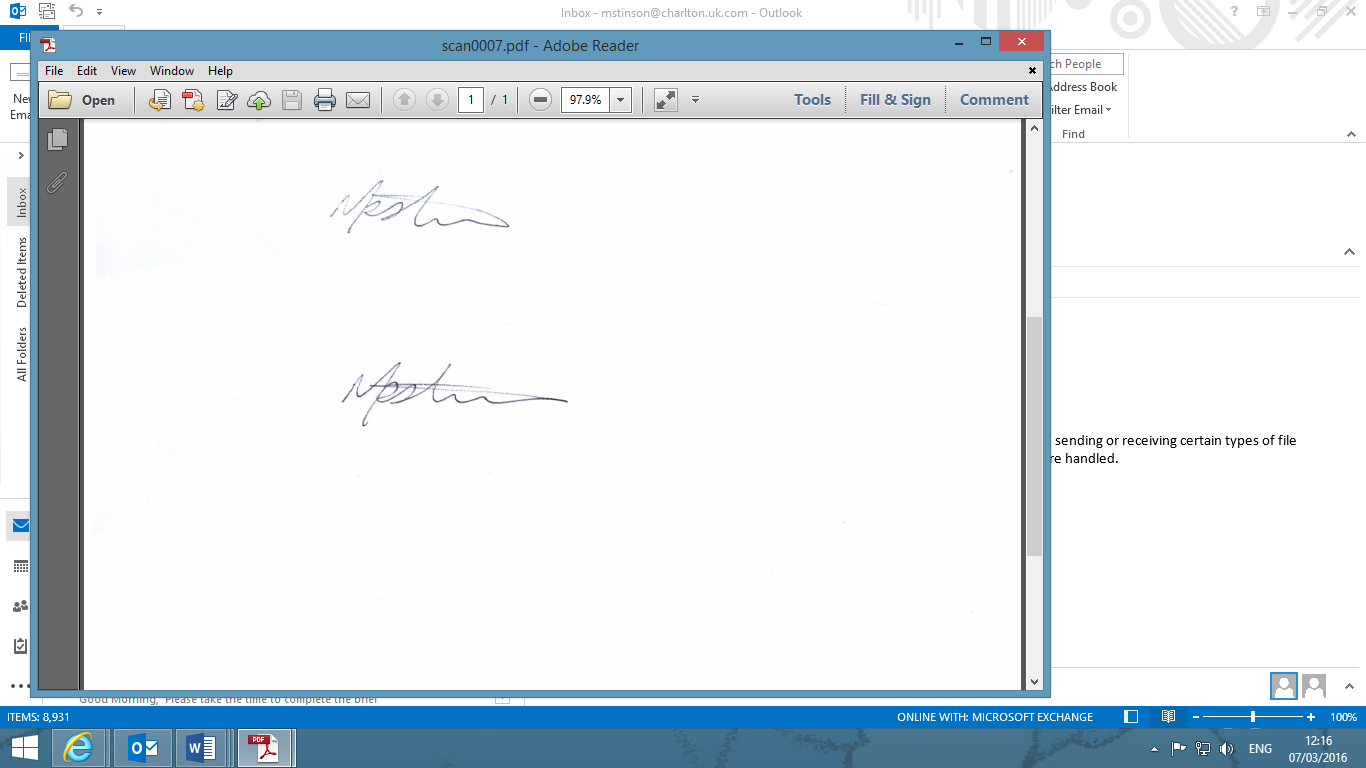 Mr M StinsonCareers Lead